Table 9.1 Science, arts and professional qualifications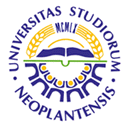 UNIVERSITY OF NOVI SADFACULTY OF AGRICULTURE 21000 NOVI SAD, TRG DOSITEJA OBRADOVIĆA 8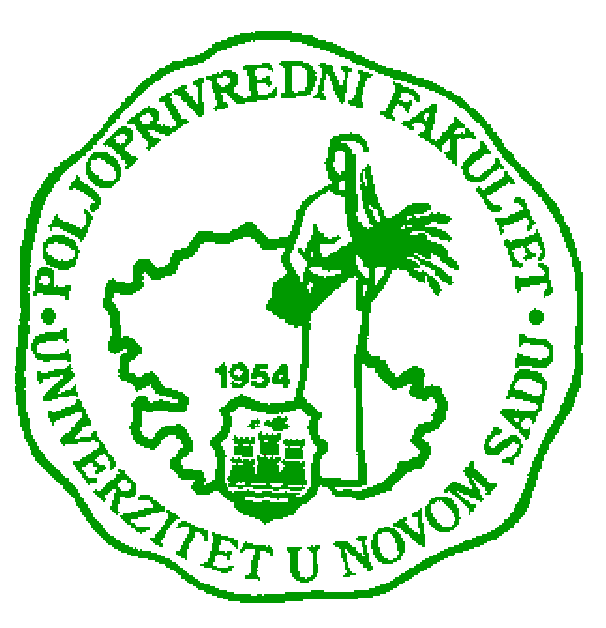 Study Programme AccreditationMASTER ACADEMIC STUDIES IN PLANT MEDICINEName and last name:Name and last name:Name and last name:Name and last name:Name and last name:Name and last name:Name and last name:Sofija R. Petrovic 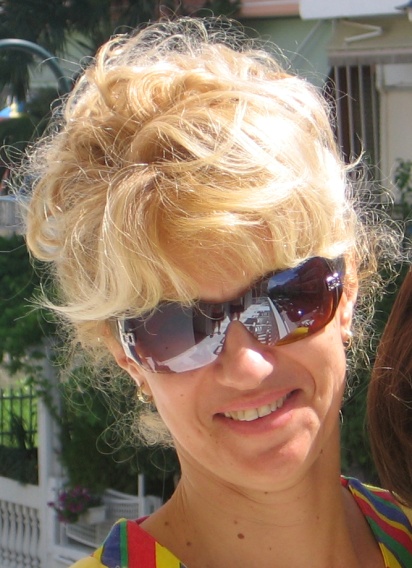 Sofija R. Petrovic Sofija R. Petrovic Sofija R. Petrovic Academic title:Academic title:Academic title:Academic title:Academic title:Academic title:Academic title:Associate ProfessorAssociate ProfessorAssociate ProfessorAssociate ProfessorName of the institution where the teacher works full time and starting date:Name of the institution where the teacher works full time and starting date:Name of the institution where the teacher works full time and starting date:Name of the institution where the teacher works full time and starting date:Name of the institution where the teacher works full time and starting date:Name of the institution where the teacher works full time and starting date:Name of the institution where the teacher works full time and starting date:University of Novi Sad, Faculty of Agriculture in Novi Sad;1989.University of Novi Sad, Faculty of Agriculture in Novi Sad;1989.University of Novi Sad, Faculty of Agriculture in Novi Sad;1989.University of Novi Sad, Faculty of Agriculture in Novi Sad;1989.Scientific or art field:Scientific or art field:Scientific or art field:Scientific or art field:Scientific or art field:Scientific or art field:Scientific or art field:Genetics, Plant Breeding and Seed ProductionGenetics, Plant Breeding and Seed ProductionGenetics, Plant Breeding and Seed ProductionGenetics, Plant Breeding and Seed ProductionAcademic carieerAcademic carieerAcademic carieerAcademic carieerAcademic carieerAcademic carieerAcademic carieerAcademic carieerAcademic carieerAcademic carieerAcademic carieerYearInstitutionInstitutionInstitutionInstitutionInstitutionFieldFieldAcademic title election:Academic title election:Academic title election:2005.University of Novi Sad, Faculty of AgricultureUniversity of Novi Sad, Faculty of AgricultureUniversity of Novi Sad, Faculty of AgricultureUniversity of Novi Sad, Faculty of AgricultureUniversity of Novi Sad, Faculty of AgricultureGenetics, Plant Breeding and Seed ProductionGenetics, Plant Breeding and Seed ProductionPhD thesis:PhD thesis:PhD thesis:2000.University of Novi Sad, Faculty of AgricultureUniversity of Novi Sad, Faculty of AgricultureUniversity of Novi Sad, Faculty of AgricultureUniversity of Novi Sad, Faculty of AgricultureUniversity of Novi Sad, Faculty of AgricultureGenetics, Plant Breeding and Seed ProductionGenetics, Plant Breeding and Seed ProductionSpecialization:Specialization:Specialization:Magister thesisMagister thesisMagister thesis1995.University of Novi Sad, Faculty of AgricultureUniversity of Novi Sad, Faculty of AgricultureUniversity of Novi Sad, Faculty of AgricultureUniversity of Novi Sad, Faculty of AgricultureUniversity of Novi Sad, Faculty of AgricultureGenetics, Plant Breeding and Seed ProductionGenetics, Plant Breeding and Seed ProductionBachelor's thesisBachelor's thesisBachelor's thesis1988.University of Novi Sad, Faculty of AgricultureUniversity of Novi Sad, Faculty of AgricultureUniversity of Novi Sad, Faculty of AgricultureUniversity of Novi Sad, Faculty of AgricultureUniversity of Novi Sad, Faculty of AgricultureList of courses being held by the teacher in the accredited study programmesList of courses being held by the teacher in the accredited study programmesList of courses being held by the teacher in the accredited study programmesList of courses being held by the teacher in the accredited study programmesList of courses being held by the teacher in the accredited study programmesList of courses being held by the teacher in the accredited study programmesList of courses being held by the teacher in the accredited study programmesList of courses being held by the teacher in the accredited study programmesList of courses being held by the teacher in the accredited study programmesList of courses being held by the teacher in the accredited study programmesList of courses being held by the teacher in the accredited study programmesIDCourse nameCourse nameCourse nameCourse nameStudy programme name, study typeStudy programme name, study typeStudy programme name, study typeStudy programme name, study typeNumber of active teaching classes1.3ORT3O123OVV3O113OHK3O13GeneticsGeneticsGeneticsGeneticsCrop Science, Fruit Science and Viticulture, Horticulture, First level-Undergraduate Academic Studies (Bachelor)Crop Science, Fruit Science and Viticulture, Horticulture, First level-Undergraduate Academic Studies (Bachelor)Crop Science, Fruit Science and Viticulture, Horticulture, First level-Undergraduate Academic Studies (Bachelor)Crop Science, Fruit Science and Viticulture, Horticulture, First level-Undergraduate Academic Studies (Bachelor)1,52.3ОFМ3I43 3OAG3I43GeneticsGeneticsGeneticsGeneticsPlant Medicine, Agroecology and environmental protection; First level-Undergraduate Academic Studies (Bachelor)Plant Medicine, Agroecology and environmental protection; First level-Undergraduate Academic Studies (Bachelor)Plant Medicine, Agroecology and environmental protection; First level-Undergraduate Academic Studies (Bachelor)Plant Medicine, Agroecology and environmental protection; First level-Undergraduate Academic Studies (Bachelor)13.3ОFM3I44 3OAG3I44Genetics with Plant Breeding FundamentalsGenetics with Plant Breeding FundamentalsGenetics with Plant Breeding FundamentalsGenetics with Plant Breeding FundamentalsPlant Medicine, Agroecology and environmental protection; First level-Undergraduate Academic Studies (Bachelor)Plant Medicine, Agroecology and environmental protection; First level-Undergraduate Academic Studies (Bachelor)Plant Medicine, Agroecology and environmental protection; First level-Undergraduate Academic Studies (Bachelor)Plant Medicine, Agroecology and environmental protection; First level-Undergraduate Academic Studies (Bachelor)14.3OAG6I48Genetically modified organismsGenetically modified organismsGenetically modified organismsGenetically modified organismsAgroecology and environmental protection; First level-Undergraduate Academic Studies (Bachelor)Agroecology and environmental protection; First level-Undergraduate Academic Studies (Bachelor)Agroecology and environmental protection; First level-Undergraduate Academic Studies (Bachelor)Agroecology and environmental protection; First level-Undergraduate Academic Studies (Bachelor)15.3OOP3O14Genetics and genetic resourcesGenetics and genetic resourcesGenetics and genetic resourcesGenetics and genetic resourcesOrganic Agriculture; First level-Undergraduate Accademic Studies (Bachelor)Organic Agriculture; First level-Undergraduate Accademic Studies (Bachelor)Organic Agriculture; First level-Undergraduate Accademic Studies (Bachelor)Organic Agriculture; First level-Undergraduate Accademic Studies (Bachelor)26.3МGО1I083MOP1I12The utilization of genetic resourcesThe utilization of genetic resourcesThe utilization of genetic resourcesThe utilization of genetic resourcesGenetics, Plant Breeding and Seed Production, Organic Agriculture; Second level- Graduate Academic Studies (Master)Genetics, Plant Breeding and Seed Production, Organic Agriculture; Second level- Graduate Academic Studies (Master)Genetics, Plant Breeding and Seed Production, Organic Agriculture; Second level- Graduate Academic Studies (Master)Genetics, Plant Breeding and Seed Production, Organic Agriculture; Second level- Graduate Academic Studies (Master)17.3МGО1I09Molecular genetics IMolecular genetics IMolecular genetics IMolecular genetics IGenetics, Plant Breeding and Seed Production; Second level- Graduate Academic Studies (Master)Genetics, Plant Breeding and Seed Production; Second level- Graduate Academic Studies (Master)Genetics, Plant Breeding and Seed Production; Second level- Graduate Academic Studies (Master)Genetics, Plant Breeding and Seed Production; Second level- Graduate Academic Studies (Master)18.3МGО1I12The experimental scientific workThe experimental scientific workThe experimental scientific workThe experimental scientific workGenetics, Plant Breeding and Seed Production; Second level- Graduate Academic Studies (Master)Genetics, Plant Breeding and Seed Production; Second level- Graduate Academic Studies (Master)Genetics, Plant Breeding and Seed Production; Second level- Graduate Academic Studies (Master)Genetics, Plant Breeding and Seed Production; Second level- Graduate Academic Studies (Master)19.3МGО1О01 The principles of genetic manipulationThe principles of genetic manipulationThe principles of genetic manipulationThe principles of genetic manipulationGenetics, Plant Breeding and Seed Production; Second level- Graduate Academic Studies (Master)Genetics, Plant Breeding and Seed Production; Second level- Graduate Academic Studies (Master)Genetics, Plant Breeding and Seed Production; Second level- Graduate Academic Studies (Master)Genetics, Plant Breeding and Seed Production; Second level- Graduate Academic Studies (Master)1,5103МGО1О02Basic principles of quantitative geneticsBasic principles of quantitative geneticsBasic principles of quantitative geneticsBasic principles of quantitative geneticsGenetics, Plant Breeding and Seed Production; Second level- Graduate Academic Studies (Master)Genetics, Plant Breeding and Seed Production; Second level- Graduate Academic Studies (Master)Genetics, Plant Breeding and Seed Production; Second level- Graduate Academic Studies (Master)Genetics, Plant Breeding and Seed Production; Second level- Graduate Academic Studies (Master)1,5113МFM1I09Genetic Resistance to Plant Diseases and PestsGenetic Resistance to Plant Diseases and PestsGenetic Resistance to Plant Diseases and PestsGenetic Resistance to Plant Diseases and PestsPlant Medicine; Second level- Graduate Academic Studies (Master)Plant Medicine; Second level- Graduate Academic Studies (Master)Plant Medicine; Second level- Graduate Academic Studies (Master)Plant Medicine; Second level- Graduate Academic Studies (Master)112МFM1I08The Genetic Bases of Plant BreedingThe Genetic Bases of Plant BreedingThe Genetic Bases of Plant BreedingThe Genetic Bases of Plant BreedingPlant Medicine; Second level- Graduate Academic Studies (Master)Plant Medicine; Second level- Graduate Academic Studies (Master)Plant Medicine; Second level- Graduate Academic Studies (Master)Plant Medicine; Second level- Graduate Academic Studies (Master)1Representative refferences (minimum 5, not more than 10)Representative refferences (minimum 5, not more than 10)Representative refferences (minimum 5, not more than 10)Representative refferences (minimum 5, not more than 10)Representative refferences (minimum 5, not more than 10)Representative refferences (minimum 5, not more than 10)Representative refferences (minimum 5, not more than 10)Representative refferences (minimum 5, not more than 10)Representative refferences (minimum 5, not more than 10)Representative refferences (minimum 5, not more than 10)Representative refferences (minimum 5, not more than 10)PETROVIĆ, Sofija, Dimitrijević, M. and Vuković, Nataša (2008): Utilization of wheat genetic resources in safety food production. XII International ECO- conference „Safe food“. 24-27. 09. Novi Sad. Proceedings, 185-191.PETROVIĆ, Sofija, Dimitrijević, M. and Vuković, Nataša (2008): Utilization of wheat genetic resources in safety food production. XII International ECO- conference „Safe food“. 24-27. 09. Novi Sad. Proceedings, 185-191.PETROVIĆ, Sofija, Dimitrijević, M. and Vuković, Nataša (2008): Utilization of wheat genetic resources in safety food production. XII International ECO- conference „Safe food“. 24-27. 09. Novi Sad. Proceedings, 185-191.PETROVIĆ, Sofija, Dimitrijević, M. and Vuković, Nataša (2008): Utilization of wheat genetic resources in safety food production. XII International ECO- conference „Safe food“. 24-27. 09. Novi Sad. Proceedings, 185-191.PETROVIĆ, Sofija, Dimitrijević, M. and Vuković, Nataša (2008): Utilization of wheat genetic resources in safety food production. XII International ECO- conference „Safe food“. 24-27. 09. Novi Sad. Proceedings, 185-191.PETROVIĆ, Sofija, Dimitrijević, M. and Vuković, Nataša (2008): Utilization of wheat genetic resources in safety food production. XII International ECO- conference „Safe food“. 24-27. 09. Novi Sad. Proceedings, 185-191.PETROVIĆ, Sofija, Dimitrijević, M. and Vuković, Nataša (2008): Utilization of wheat genetic resources in safety food production. XII International ECO- conference „Safe food“. 24-27. 09. Novi Sad. Proceedings, 185-191.PETROVIĆ, Sofija, Dimitrijević, M. and Vuković, Nataša (2008): Utilization of wheat genetic resources in safety food production. XII International ECO- conference „Safe food“. 24-27. 09. Novi Sad. Proceedings, 185-191.PETROVIĆ, Sofija, Dimitrijević, M. and Vuković, Nataša (2008): Utilization of wheat genetic resources in safety food production. XII International ECO- conference „Safe food“. 24-27. 09. Novi Sad. Proceedings, 185-191.PETROVIĆ, Sofija, Dimitrijević, M. and Vuković, Nataša (2008): Utilization of wheat genetic resources in safety food production. XII International ECO- conference „Safe food“. 24-27. 09. Novi Sad. Proceedings, 185-191.Petrović, Sofija, Dimitrijević, M., Belić, M., Banjac. B., Bošković, Jelena, Zečević, Veselinka, Pejić, B., (2010): The variation of yield components in wheat (Triticum aestivum L.) in response to stressful growing conditions of alkaline soil. Genetika 42, 3, 545-555.Petrović, Sofija, Dimitrijević, M., Belić, M., Banjac. B., Bošković, Jelena, Zečević, Veselinka, Pejić, B., (2010): The variation of yield components in wheat (Triticum aestivum L.) in response to stressful growing conditions of alkaline soil. Genetika 42, 3, 545-555.Petrović, Sofija, Dimitrijević, M., Belić, M., Banjac. B., Bošković, Jelena, Zečević, Veselinka, Pejić, B., (2010): The variation of yield components in wheat (Triticum aestivum L.) in response to stressful growing conditions of alkaline soil. Genetika 42, 3, 545-555.Petrović, Sofija, Dimitrijević, M., Belić, M., Banjac. B., Bošković, Jelena, Zečević, Veselinka, Pejić, B., (2010): The variation of yield components in wheat (Triticum aestivum L.) in response to stressful growing conditions of alkaline soil. Genetika 42, 3, 545-555.Petrović, Sofija, Dimitrijević, M., Belić, M., Banjac. B., Bošković, Jelena, Zečević, Veselinka, Pejić, B., (2010): The variation of yield components in wheat (Triticum aestivum L.) in response to stressful growing conditions of alkaline soil. Genetika 42, 3, 545-555.Petrović, Sofija, Dimitrijević, M., Belić, M., Banjac. B., Bošković, Jelena, Zečević, Veselinka, Pejić, B., (2010): The variation of yield components in wheat (Triticum aestivum L.) in response to stressful growing conditions of alkaline soil. Genetika 42, 3, 545-555.Petrović, Sofija, Dimitrijević, M., Belić, M., Banjac. B., Bošković, Jelena, Zečević, Veselinka, Pejić, B., (2010): The variation of yield components in wheat (Triticum aestivum L.) in response to stressful growing conditions of alkaline soil. Genetika 42, 3, 545-555.Petrović, Sofija, Dimitrijević, M., Belić, M., Banjac. B., Bošković, Jelena, Zečević, Veselinka, Pejić, B., (2010): The variation of yield components in wheat (Triticum aestivum L.) in response to stressful growing conditions of alkaline soil. Genetika 42, 3, 545-555.Petrović, Sofija, Dimitrijević, M., Belić, M., Banjac. B., Bošković, Jelena, Zečević, Veselinka, Pejić, B., (2010): The variation of yield components in wheat (Triticum aestivum L.) in response to stressful growing conditions of alkaline soil. Genetika 42, 3, 545-555.Petrović, Sofija, Dimitrijević, M., Belić, M., Banjac. B., Bošković, Jelena, Zečević, Veselinka, Pejić, B., (2010): The variation of yield components in wheat (Triticum aestivum L.) in response to stressful growing conditions of alkaline soil. Genetika 42, 3, 545-555.Milić, D., Katić, S., Karagić, Đ., Gvozdanović-Varga, Jelica, PETROVIĆ, Sofija and Boćanski, J. (2011): Genetic control of agronomic traits in alfalfa (M. sativa ssp. sativa L.). Euphytica, 182:25-33. Milić, D., Katić, S., Karagić, Đ., Gvozdanović-Varga, Jelica, PETROVIĆ, Sofija and Boćanski, J. (2011): Genetic control of agronomic traits in alfalfa (M. sativa ssp. sativa L.). Euphytica, 182:25-33. Milić, D., Katić, S., Karagić, Đ., Gvozdanović-Varga, Jelica, PETROVIĆ, Sofija and Boćanski, J. (2011): Genetic control of agronomic traits in alfalfa (M. sativa ssp. sativa L.). Euphytica, 182:25-33. Milić, D., Katić, S., Karagić, Đ., Gvozdanović-Varga, Jelica, PETROVIĆ, Sofija and Boćanski, J. (2011): Genetic control of agronomic traits in alfalfa (M. sativa ssp. sativa L.). Euphytica, 182:25-33. Milić, D., Katić, S., Karagić, Đ., Gvozdanović-Varga, Jelica, PETROVIĆ, Sofija and Boćanski, J. (2011): Genetic control of agronomic traits in alfalfa (M. sativa ssp. sativa L.). Euphytica, 182:25-33. Milić, D., Katić, S., Karagić, Đ., Gvozdanović-Varga, Jelica, PETROVIĆ, Sofija and Boćanski, J. (2011): Genetic control of agronomic traits in alfalfa (M. sativa ssp. sativa L.). Euphytica, 182:25-33. Milić, D., Katić, S., Karagić, Đ., Gvozdanović-Varga, Jelica, PETROVIĆ, Sofija and Boćanski, J. (2011): Genetic control of agronomic traits in alfalfa (M. sativa ssp. sativa L.). Euphytica, 182:25-33. Milić, D., Katić, S., Karagić, Đ., Gvozdanović-Varga, Jelica, PETROVIĆ, Sofija and Boćanski, J. (2011): Genetic control of agronomic traits in alfalfa (M. sativa ssp. sativa L.). Euphytica, 182:25-33. Milić, D., Katić, S., Karagić, Đ., Gvozdanović-Varga, Jelica, PETROVIĆ, Sofija and Boćanski, J. (2011): Genetic control of agronomic traits in alfalfa (M. sativa ssp. sativa L.). Euphytica, 182:25-33. Milić, D., Katić, S., Karagić, Đ., Gvozdanović-Varga, Jelica, PETROVIĆ, Sofija and Boćanski, J. (2011): Genetic control of agronomic traits in alfalfa (M. sativa ssp. sativa L.). Euphytica, 182:25-33. PETROVIĆ  Sofija, Dimitrijević, M.,  Mihai, C., S., Bucur, D., Gurita Ana Andreea,   Harja Maria, Maksimović Livija and Belić, M. (2012): Spike yield stability in wheat grown under stress conditions of alkaline soil. Journal of Food, Agriculture & Environment Vol.10 (2): 480-484. PETROVIĆ  Sofija, Dimitrijević, M.,  Mihai, C., S., Bucur, D., Gurita Ana Andreea,   Harja Maria, Maksimović Livija and Belić, M. (2012): Spike yield stability in wheat grown under stress conditions of alkaline soil. Journal of Food, Agriculture & Environment Vol.10 (2): 480-484. PETROVIĆ  Sofija, Dimitrijević, M.,  Mihai, C., S., Bucur, D., Gurita Ana Andreea,   Harja Maria, Maksimović Livija and Belić, M. (2012): Spike yield stability in wheat grown under stress conditions of alkaline soil. Journal of Food, Agriculture & Environment Vol.10 (2): 480-484. PETROVIĆ  Sofija, Dimitrijević, M.,  Mihai, C., S., Bucur, D., Gurita Ana Andreea,   Harja Maria, Maksimović Livija and Belić, M. (2012): Spike yield stability in wheat grown under stress conditions of alkaline soil. Journal of Food, Agriculture & Environment Vol.10 (2): 480-484. PETROVIĆ  Sofija, Dimitrijević, M.,  Mihai, C., S., Bucur, D., Gurita Ana Andreea,   Harja Maria, Maksimović Livija and Belić, M. (2012): Spike yield stability in wheat grown under stress conditions of alkaline soil. Journal of Food, Agriculture & Environment Vol.10 (2): 480-484. PETROVIĆ  Sofija, Dimitrijević, M.,  Mihai, C., S., Bucur, D., Gurita Ana Andreea,   Harja Maria, Maksimović Livija and Belić, M. (2012): Spike yield stability in wheat grown under stress conditions of alkaline soil. Journal of Food, Agriculture & Environment Vol.10 (2): 480-484. PETROVIĆ  Sofija, Dimitrijević, M.,  Mihai, C., S., Bucur, D., Gurita Ana Andreea,   Harja Maria, Maksimović Livija and Belić, M. (2012): Spike yield stability in wheat grown under stress conditions of alkaline soil. Journal of Food, Agriculture & Environment Vol.10 (2): 480-484. PETROVIĆ  Sofija, Dimitrijević, M.,  Mihai, C., S., Bucur, D., Gurita Ana Andreea,   Harja Maria, Maksimović Livija and Belić, M. (2012): Spike yield stability in wheat grown under stress conditions of alkaline soil. Journal of Food, Agriculture & Environment Vol.10 (2): 480-484. PETROVIĆ  Sofija, Dimitrijević, M.,  Mihai, C., S., Bucur, D., Gurita Ana Andreea,   Harja Maria, Maksimović Livija and Belić, M. (2012): Spike yield stability in wheat grown under stress conditions of alkaline soil. Journal of Food, Agriculture & Environment Vol.10 (2): 480-484. PETROVIĆ  Sofija, Dimitrijević, M.,  Mihai, C., S., Bucur, D., Gurita Ana Andreea,   Harja Maria, Maksimović Livija and Belić, M. (2012): Spike yield stability in wheat grown under stress conditions of alkaline soil. Journal of Food, Agriculture & Environment Vol.10 (2): 480-484. PETROVIĆ  Sofija, Dimitrijević, M. (2012): Genetic erosion of diversity in cereals. Genetika, 44, 2, 217-226. PETROVIĆ  Sofija, Dimitrijević, M. (2012): Genetic erosion of diversity in cereals. Genetika, 44, 2, 217-226. PETROVIĆ  Sofija, Dimitrijević, M. (2012): Genetic erosion of diversity in cereals. Genetika, 44, 2, 217-226. PETROVIĆ  Sofija, Dimitrijević, M. (2012): Genetic erosion of diversity in cereals. Genetika, 44, 2, 217-226. PETROVIĆ  Sofija, Dimitrijević, M. (2012): Genetic erosion of diversity in cereals. Genetika, 44, 2, 217-226. PETROVIĆ  Sofija, Dimitrijević, M. (2012): Genetic erosion of diversity in cereals. Genetika, 44, 2, 217-226. PETROVIĆ  Sofija, Dimitrijević, M. (2012): Genetic erosion of diversity in cereals. Genetika, 44, 2, 217-226. PETROVIĆ  Sofija, Dimitrijević, M. (2012): Genetic erosion of diversity in cereals. Genetika, 44, 2, 217-226. PETROVIĆ  Sofija, Dimitrijević, M. (2012): Genetic erosion of diversity in cereals. Genetika, 44, 2, 217-226. PETROVIĆ  Sofija, Dimitrijević, M. (2012): Genetic erosion of diversity in cereals. Genetika, 44, 2, 217-226. PETROVIĆ, Sofija, Dimitrijević, M., Belić, M., Banjac. B., Bošković, Jelena, Zečević, Veselinka, Pejić, B., (2010): The variation of yield components in wheat (Triticum aestivum L.) in response to stressful growing conditions of alkaline soil. Genetika 42, 3, 545-555PETROVIĆ, Sofija, Dimitrijević, M., Belić, M., Banjac. B., Bošković, Jelena, Zečević, Veselinka, Pejić, B., (2010): The variation of yield components in wheat (Triticum aestivum L.) in response to stressful growing conditions of alkaline soil. Genetika 42, 3, 545-555PETROVIĆ, Sofija, Dimitrijević, M., Belić, M., Banjac. B., Bošković, Jelena, Zečević, Veselinka, Pejić, B., (2010): The variation of yield components in wheat (Triticum aestivum L.) in response to stressful growing conditions of alkaline soil. Genetika 42, 3, 545-555PETROVIĆ, Sofija, Dimitrijević, M., Belić, M., Banjac. B., Bošković, Jelena, Zečević, Veselinka, Pejić, B., (2010): The variation of yield components in wheat (Triticum aestivum L.) in response to stressful growing conditions of alkaline soil. Genetika 42, 3, 545-555PETROVIĆ, Sofija, Dimitrijević, M., Belić, M., Banjac. B., Bošković, Jelena, Zečević, Veselinka, Pejić, B., (2010): The variation of yield components in wheat (Triticum aestivum L.) in response to stressful growing conditions of alkaline soil. Genetika 42, 3, 545-555PETROVIĆ, Sofija, Dimitrijević, M., Belić, M., Banjac. B., Bošković, Jelena, Zečević, Veselinka, Pejić, B., (2010): The variation of yield components in wheat (Triticum aestivum L.) in response to stressful growing conditions of alkaline soil. Genetika 42, 3, 545-555PETROVIĆ, Sofija, Dimitrijević, M., Belić, M., Banjac. B., Bošković, Jelena, Zečević, Veselinka, Pejić, B., (2010): The variation of yield components in wheat (Triticum aestivum L.) in response to stressful growing conditions of alkaline soil. Genetika 42, 3, 545-555PETROVIĆ, Sofija, Dimitrijević, M., Belić, M., Banjac. B., Bošković, Jelena, Zečević, Veselinka, Pejić, B., (2010): The variation of yield components in wheat (Triticum aestivum L.) in response to stressful growing conditions of alkaline soil. Genetika 42, 3, 545-555PETROVIĆ, Sofija, Dimitrijević, M., Belić, M., Banjac. B., Bošković, Jelena, Zečević, Veselinka, Pejić, B., (2010): The variation of yield components in wheat (Triticum aestivum L.) in response to stressful growing conditions of alkaline soil. Genetika 42, 3, 545-555PETROVIĆ, Sofija, Dimitrijević, M., Belić, M., Banjac. B., Bošković, Jelena, Zečević, Veselinka, Pejić, B., (2010): The variation of yield components in wheat (Triticum aestivum L.) in response to stressful growing conditions of alkaline soil. Genetika 42, 3, 545-555Terzić, S., Atlagić, Jovanka, Maksimović, Ivana,  Zeremski, Tijana, PETROVIĆ, Sofija, Dedić, B. (2012): Influence of photoperiod on vegetation phases and tuber development in topinambour (Helianthus tuberosus L.). Arch. Biol. Sci., Belgrade, 64 (1), 175-182.Terzić, S., Atlagić, Jovanka, Maksimović, Ivana,  Zeremski, Tijana, PETROVIĆ, Sofija, Dedić, B. (2012): Influence of photoperiod on vegetation phases and tuber development in topinambour (Helianthus tuberosus L.). Arch. Biol. Sci., Belgrade, 64 (1), 175-182.Terzić, S., Atlagić, Jovanka, Maksimović, Ivana,  Zeremski, Tijana, PETROVIĆ, Sofija, Dedić, B. (2012): Influence of photoperiod on vegetation phases and tuber development in topinambour (Helianthus tuberosus L.). Arch. Biol. Sci., Belgrade, 64 (1), 175-182.Terzić, S., Atlagić, Jovanka, Maksimović, Ivana,  Zeremski, Tijana, PETROVIĆ, Sofija, Dedić, B. (2012): Influence of photoperiod on vegetation phases and tuber development in topinambour (Helianthus tuberosus L.). Arch. Biol. Sci., Belgrade, 64 (1), 175-182.Terzić, S., Atlagić, Jovanka, Maksimović, Ivana,  Zeremski, Tijana, PETROVIĆ, Sofija, Dedić, B. (2012): Influence of photoperiod on vegetation phases and tuber development in topinambour (Helianthus tuberosus L.). Arch. Biol. Sci., Belgrade, 64 (1), 175-182.Terzić, S., Atlagić, Jovanka, Maksimović, Ivana,  Zeremski, Tijana, PETROVIĆ, Sofija, Dedić, B. (2012): Influence of photoperiod on vegetation phases and tuber development in topinambour (Helianthus tuberosus L.). Arch. Biol. Sci., Belgrade, 64 (1), 175-182.Terzić, S., Atlagić, Jovanka, Maksimović, Ivana,  Zeremski, Tijana, PETROVIĆ, Sofija, Dedić, B. (2012): Influence of photoperiod on vegetation phases and tuber development in topinambour (Helianthus tuberosus L.). Arch. Biol. Sci., Belgrade, 64 (1), 175-182.Terzić, S., Atlagić, Jovanka, Maksimović, Ivana,  Zeremski, Tijana, PETROVIĆ, Sofija, Dedić, B. (2012): Influence of photoperiod on vegetation phases and tuber development in topinambour (Helianthus tuberosus L.). Arch. Biol. Sci., Belgrade, 64 (1), 175-182.Terzić, S., Atlagić, Jovanka, Maksimović, Ivana,  Zeremski, Tijana, PETROVIĆ, Sofija, Dedić, B. (2012): Influence of photoperiod on vegetation phases and tuber development in topinambour (Helianthus tuberosus L.). Arch. Biol. Sci., Belgrade, 64 (1), 175-182.Terzić, S., Atlagić, Jovanka, Maksimović, Ivana,  Zeremski, Tijana, PETROVIĆ, Sofija, Dedić, B. (2012): Influence of photoperiod on vegetation phases and tuber development in topinambour (Helianthus tuberosus L.). Arch. Biol. Sci., Belgrade, 64 (1), 175-182.Mikić A, Mihailović V, Dimitrijević M, Petrović Sofija, Ćupina B, Đorđević V, Kosev V, Milošević B, Jovanović Ž, Milovac Ž (2012): Evaluation of seed yield and seed yield components in red-yellow (Pisum fulvum) and Ethiopian (Pisum abyssinicum) peas. Genetic Resources and Crop Evolution, DOI 10.1007/s10722-012-9862-2.Mikić A, Mihailović V, Dimitrijević M, Petrović Sofija, Ćupina B, Đorđević V, Kosev V, Milošević B, Jovanović Ž, Milovac Ž (2012): Evaluation of seed yield and seed yield components in red-yellow (Pisum fulvum) and Ethiopian (Pisum abyssinicum) peas. Genetic Resources and Crop Evolution, DOI 10.1007/s10722-012-9862-2.Mikić A, Mihailović V, Dimitrijević M, Petrović Sofija, Ćupina B, Đorđević V, Kosev V, Milošević B, Jovanović Ž, Milovac Ž (2012): Evaluation of seed yield and seed yield components in red-yellow (Pisum fulvum) and Ethiopian (Pisum abyssinicum) peas. Genetic Resources and Crop Evolution, DOI 10.1007/s10722-012-9862-2.Mikić A, Mihailović V, Dimitrijević M, Petrović Sofija, Ćupina B, Đorđević V, Kosev V, Milošević B, Jovanović Ž, Milovac Ž (2012): Evaluation of seed yield and seed yield components in red-yellow (Pisum fulvum) and Ethiopian (Pisum abyssinicum) peas. Genetic Resources and Crop Evolution, DOI 10.1007/s10722-012-9862-2.Mikić A, Mihailović V, Dimitrijević M, Petrović Sofija, Ćupina B, Đorđević V, Kosev V, Milošević B, Jovanović Ž, Milovac Ž (2012): Evaluation of seed yield and seed yield components in red-yellow (Pisum fulvum) and Ethiopian (Pisum abyssinicum) peas. Genetic Resources and Crop Evolution, DOI 10.1007/s10722-012-9862-2.Mikić A, Mihailović V, Dimitrijević M, Petrović Sofija, Ćupina B, Đorđević V, Kosev V, Milošević B, Jovanović Ž, Milovac Ž (2012): Evaluation of seed yield and seed yield components in red-yellow (Pisum fulvum) and Ethiopian (Pisum abyssinicum) peas. Genetic Resources and Crop Evolution, DOI 10.1007/s10722-012-9862-2.Mikić A, Mihailović V, Dimitrijević M, Petrović Sofija, Ćupina B, Đorđević V, Kosev V, Milošević B, Jovanović Ž, Milovac Ž (2012): Evaluation of seed yield and seed yield components in red-yellow (Pisum fulvum) and Ethiopian (Pisum abyssinicum) peas. Genetic Resources and Crop Evolution, DOI 10.1007/s10722-012-9862-2.Mikić A, Mihailović V, Dimitrijević M, Petrović Sofija, Ćupina B, Đorđević V, Kosev V, Milošević B, Jovanović Ž, Milovac Ž (2012): Evaluation of seed yield and seed yield components in red-yellow (Pisum fulvum) and Ethiopian (Pisum abyssinicum) peas. Genetic Resources and Crop Evolution, DOI 10.1007/s10722-012-9862-2.Mikić A, Mihailović V, Dimitrijević M, Petrović Sofija, Ćupina B, Đorđević V, Kosev V, Milošević B, Jovanović Ž, Milovac Ž (2012): Evaluation of seed yield and seed yield components in red-yellow (Pisum fulvum) and Ethiopian (Pisum abyssinicum) peas. Genetic Resources and Crop Evolution, DOI 10.1007/s10722-012-9862-2.Mikić A, Mihailović V, Dimitrijević M, Petrović Sofija, Ćupina B, Đorđević V, Kosev V, Milošević B, Jovanović Ž, Milovac Ž (2012): Evaluation of seed yield and seed yield components in red-yellow (Pisum fulvum) and Ethiopian (Pisum abyssinicum) peas. Genetic Resources and Crop Evolution, DOI 10.1007/s10722-012-9862-2.Dimitrijević, M., PETROVIĆ, Sofija, Cimpeanu, C., Bucur, D., Belić, M. (2011): Cereals and Aegilops genus biodiversity survey in the west Balkans: Erosion and preservation. Journal of Food, Agriculture & Environment, 9 (3&4),  219-225Dimitrijević, M., PETROVIĆ, Sofija, Cimpeanu, C., Bucur, D., Belić, M. (2011): Cereals and Aegilops genus biodiversity survey in the west Balkans: Erosion and preservation. Journal of Food, Agriculture & Environment, 9 (3&4),  219-225Dimitrijević, M., PETROVIĆ, Sofija, Cimpeanu, C., Bucur, D., Belić, M. (2011): Cereals and Aegilops genus biodiversity survey in the west Balkans: Erosion and preservation. Journal of Food, Agriculture & Environment, 9 (3&4),  219-225Dimitrijević, M., PETROVIĆ, Sofija, Cimpeanu, C., Bucur, D., Belić, M. (2011): Cereals and Aegilops genus biodiversity survey in the west Balkans: Erosion and preservation. Journal of Food, Agriculture & Environment, 9 (3&4),  219-225Dimitrijević, M., PETROVIĆ, Sofija, Cimpeanu, C., Bucur, D., Belić, M. (2011): Cereals and Aegilops genus biodiversity survey in the west Balkans: Erosion and preservation. Journal of Food, Agriculture & Environment, 9 (3&4),  219-225Dimitrijević, M., PETROVIĆ, Sofija, Cimpeanu, C., Bucur, D., Belić, M. (2011): Cereals and Aegilops genus biodiversity survey in the west Balkans: Erosion and preservation. Journal of Food, Agriculture & Environment, 9 (3&4),  219-225Dimitrijević, M., PETROVIĆ, Sofija, Cimpeanu, C., Bucur, D., Belić, M. (2011): Cereals and Aegilops genus biodiversity survey in the west Balkans: Erosion and preservation. Journal of Food, Agriculture & Environment, 9 (3&4),  219-225Dimitrijević, M., PETROVIĆ, Sofija, Cimpeanu, C., Bucur, D., Belić, M. (2011): Cereals and Aegilops genus biodiversity survey in the west Balkans: Erosion and preservation. Journal of Food, Agriculture & Environment, 9 (3&4),  219-225Dimitrijević, M., PETROVIĆ, Sofija, Cimpeanu, C., Bucur, D., Belić, M. (2011): Cereals and Aegilops genus biodiversity survey in the west Balkans: Erosion and preservation. Journal of Food, Agriculture & Environment, 9 (3&4),  219-225Dimitrijević, M., PETROVIĆ, Sofija, Cimpeanu, C., Bucur, D., Belić, M. (2011): Cereals and Aegilops genus biodiversity survey in the west Balkans: Erosion and preservation. Journal of Food, Agriculture & Environment, 9 (3&4),  219-225Zečević, Veselinka, Bošković, Jelena, Dimitrijević, M., PETROVIĆ, Sofija (2010): Genetic and phenotypic variability of yield components in wheat. Bulgarian journal of agricultural science, 16, 4, 422-428Zečević, Veselinka, Bošković, Jelena, Dimitrijević, M., PETROVIĆ, Sofija (2010): Genetic and phenotypic variability of yield components in wheat. Bulgarian journal of agricultural science, 16, 4, 422-428Zečević, Veselinka, Bošković, Jelena, Dimitrijević, M., PETROVIĆ, Sofija (2010): Genetic and phenotypic variability of yield components in wheat. Bulgarian journal of agricultural science, 16, 4, 422-428Zečević, Veselinka, Bošković, Jelena, Dimitrijević, M., PETROVIĆ, Sofija (2010): Genetic and phenotypic variability of yield components in wheat. Bulgarian journal of agricultural science, 16, 4, 422-428Zečević, Veselinka, Bošković, Jelena, Dimitrijević, M., PETROVIĆ, Sofija (2010): Genetic and phenotypic variability of yield components in wheat. Bulgarian journal of agricultural science, 16, 4, 422-428Zečević, Veselinka, Bošković, Jelena, Dimitrijević, M., PETROVIĆ, Sofija (2010): Genetic and phenotypic variability of yield components in wheat. Bulgarian journal of agricultural science, 16, 4, 422-428Zečević, Veselinka, Bošković, Jelena, Dimitrijević, M., PETROVIĆ, Sofija (2010): Genetic and phenotypic variability of yield components in wheat. Bulgarian journal of agricultural science, 16, 4, 422-428Zečević, Veselinka, Bošković, Jelena, Dimitrijević, M., PETROVIĆ, Sofija (2010): Genetic and phenotypic variability of yield components in wheat. Bulgarian journal of agricultural science, 16, 4, 422-428Zečević, Veselinka, Bošković, Jelena, Dimitrijević, M., PETROVIĆ, Sofija (2010): Genetic and phenotypic variability of yield components in wheat. Bulgarian journal of agricultural science, 16, 4, 422-428Zečević, Veselinka, Bošković, Jelena, Dimitrijević, M., PETROVIĆ, Sofija (2010): Genetic and phenotypic variability of yield components in wheat. Bulgarian journal of agricultural science, 16, 4, 422-428Summary data for the teacher's scientific or art and professional activity: Summary data for the teacher's scientific or art and professional activity: Summary data for the teacher's scientific or art and professional activity: Summary data for the teacher's scientific or art and professional activity: Summary data for the teacher's scientific or art and professional activity: Summary data for the teacher's scientific or art and professional activity: Summary data for the teacher's scientific or art and professional activity: Summary data for the teacher's scientific or art and professional activity: Summary data for the teacher's scientific or art and professional activity: Summary data for the teacher's scientific or art and professional activity: Summary data for the teacher's scientific or art and professional activity: Quotation total: Quotation total: Quotation total: Quotation total: Quotation total: 13+5313+5313+5313+5313+5313+53Total of SCI (SSCI) list papers:Total of SCI (SSCI) list papers:Total of SCI (SSCI) list papers:Total of SCI (SSCI) list papers:Total of SCI (SSCI) list papers:111111111111Current projects:Current projects:Current projects:Current projects:Current projects:Domestic:  1Domestic:  1Domestic:  1International:                     International:                     International:                       Specialization   Specialization  Universität Hohenheim, Hohenheim, Deutschland Universität Hohenheim, Hohenheim, Deutschland Universität Hohenheim, Hohenheim, Deutschland Universität Hohenheim, Hohenheim, Deutschland Universität Hohenheim, Hohenheim, Deutschland Universität Hohenheim, Hohenheim, Deutschland Universität Hohenheim, Hohenheim, Deutschland Universität Hohenheim, Hohenheim, Deutschland Universität Hohenheim, Hohenheim, Deutschland